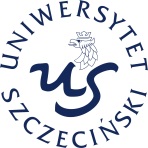 Szczecin, dn. .................................WNIOSEK WYJAZDOWY(prosimy o wypełnienie pismem drukowanym)pracownik     doktorant     student     osoba spoza US będąca stroną umowy cywilnoprawnej lub realizująca projekt/grantImię, nazwisko, stopień lub tytuł naukowy ..............................................................................................................................................................Jednostka organizacyjna ........................................................................................................................................................................Tel. służbowy/prywatny, e-mail.................................................................................................................................**************************************************************************************************Cel wyjazdu (tytuł konferencji, sympozjum, warsztatów, kwerenda, badania,itp.).................................................................................……………………………………………………………………………………………………………………………………………Instytucja przyjmująca ...........................................................................................................................................................................Temat referatu (jeśli dotyczy) .................................................................................................................................................................Termin konferencji/warsztatów/seminariów/stażu/kwerendy/konsultacji/prowadzenia badań ....................................................................................................................................................................................................................******************************************************************************************Miejsce docelowe wyjazdu (miasto, państwo) .........................................................................................................................................Data wyjazdu i powrotu .............................................................................................................................................Środek komunikacji (jeśli samochód prywatny- konieczne załączenie zgody Prorektora ds. Nauki i Współpracy Międzynarodowej)……………………………………..................................................................................................................................................................................W przypadku wyjazdu w ramach umowy bilateralnej/porozumienia o współpracy/projektu – nazwa jednostki współpracującej / nazwa projektu:……………………………………………………………………………………………………………………Źródło finansowania: Z otrzymanej zaliczki zobowiązuje się rozliczyć w ciągu 14 dni od powrotu do kraju. Jednocześnie upoważniam Uniwersytet do potrącenia kwoty nierozliczonej zaliczki z mojego wynagrodzenia lub innych należności lub stypendium.									............................................									(podpis dysponenta środków)                  ............................................                         (podpis delegowanego)Decyzja Dyrektora/ Kierownika Jednostki:				           			..........................................			           Potwierdzenie środków:Decyzja Dziekana:			..........................................Decyzja Rektora:				..........................................NazwaNumer Numer KwotaGrant badawczyDotacja podmiotowa (503)/celowa (504)Inne (wymienić)Proszę o wystawienie zaliczki Proszę o wystawienie zaliczki W KWOCIEW KWOCIEZaliczka PLNZaliczka PLNZaliczka w walucie obcejZaliczka w walucie obcej